В соответствии с прилагаемой к настоящему документу вербальной нотой CHAN.2014.198 от 7 июля 2014 года, полученной от Постоянного представительства Арабской Республики Египет при Отделении Организации Объединенных Наций и международных организациях в Женеве, имею честь сообщить вам о решении правительства Арабской Республики Египет отозвать кандидатуру д-ра Амра БАДАВИ на пост заместителя Генерального секретаря Международного союза электросвязи.	Д-р Хамадун И. ТУРЕ
	Генеральный секретарьПриложение: 1ПРИЛОЖЕНИЕПостоянное представительство Арабской Республики Египет
при Отделении Организации Объединенных Наций 
и международных организациях в ЖеневеCHAN.2014.198Постоянное представительство Арабской Республики Египет при Отделении Организации Объединенных Наций и других международных организациях в Женеве свидетельствует свое уважение Канцелярии Генерального секретаря Международного союза электросвязи (МСЭ) и ссылается на свою вербальную ноту CHAN.2013.114 от 30 октября 2013 года относительно кандидатуры д-ра Амра Бадави на пост заместителя Генерального секретаря МСЭ на выборах, которые состоятся на Полномочной конференции, проводимой в Пусане, Республика Корея, с 20 октября по 7 ноября 2014 года.Постоянное представительство хотело бы проинформировать Канцелярию Генерального секретаря Международного союза электросвязи (МСЭ) о том, что правительство Арабской Республики Египет приняло решение отозвать эту кандидатуру.Постоянное представительство Арабской Республики Египет при Отделении Организации Объединенных Наций и других международных организациях в Женеве пользуется этой возможностью, с тем чтобы вновь заверить Канцелярию Генерального секретаря Международного союза электросвязи (МСЭ) в своем самом высоком уважении. (подпись)Женева, 7 июля 2014 годаМеждународный союз электросвязи
Канцелярия Генерального секретаря
Факс: 022 730 51 37Постоянное представительство Арабской Республики Египет
при Отделении Организации Объединенных Наций 
и других международных организациях
49 Avenue Blanc, 1202 – GENEVE
Тел.: +41 22 731 6530	Факс: +41 22 738 4415
mission.egypt@ties.itu.int Полномочная конференция (ПК-14)
Пусан, 20 октября – 7 ноября 2014 г.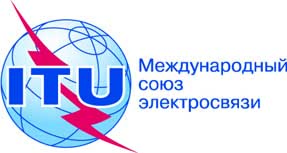 ПЛЕНАРНОЕ ЗАСЕДАНИЕПересмотр 1
Документа 9-RПЛЕНАРНОЕ ЗАСЕДАНИЕ7 июля 2014 годаПЛЕНАРНОЕ ЗАСЕДАНИЕОригинал: английскийЗаписка Генерального секретаряЗаписка Генерального секретаряОТЗЫВ КАНДИДАТУРЫ НА ПОСТ ЗАМЕСТИТЕЛЯ ГЕНЕРАЛЬНОГО СЕКРЕТАРЯОТЗЫВ КАНДИДАТУРЫ НА ПОСТ ЗАМЕСТИТЕЛЯ ГЕНЕРАЛЬНОГО СЕКРЕТАРЯ